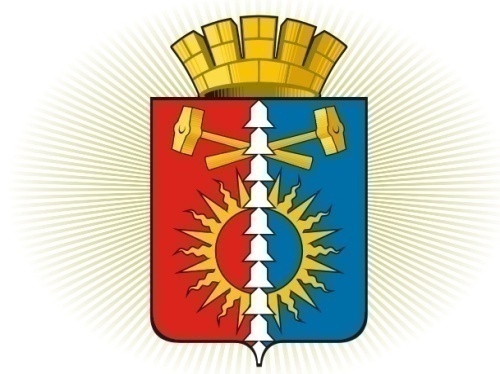 ДУМА ГОРОДСКОГО ОКРУГА ВЕРХНИЙ ТАГИЛШЕСТОЙ СОЗЫВ	Р Е Ш Е Н И Е	  пятьдесят второе  заседание21.01.2021г. № 52/5город Верхний Тагил  Об утверждении прогнозного плана приватизации муниципального имущества на 2021 год     В соответствии с Гражданским кодексом Российской Федерации, Федеральным законом от 21.12.2001г. №178-ФЗ «О приватизации государственного и муниципального имущества», Федеральным законом от 6.10.2003г. №131-ФЗ  «Об общих принципах организации местного самоуправления в Российской Федерации», решением Думы городского округа Верхний Тагил от 19.04.2018г. №20/4 «Об утверждении Правил разработки прогнозного плана (программы) приватизации муниципального имущества», руководствуясь Уставом городского округа Верхний Тагил, Дума городского округа Верхний Тагил Р Е Ш И Л А:1. Утвердить прогнозный план приватизации муниципального имущества на 2021 год (Приложение №1).2. Администрации городского округа Верхний Тагил обеспечить в установленном порядке реализацию прогнозного плана приватизации муниципального имущества на 2021 год.        3. Настоящее Решение вступает в силу после его официального опубликования.        4.  Опубликовать настоящее Решение в газете «Местные ведомости» и разместить на официальном сайте городского округа Верхний Тагил www.go-vtagil.ru, и официальном сайте Думы городского округа Верхний Тагил www.duma-vtagil.ru.       5. Контроль за исполнением настоящего Решения возложить на заместителя главы администрации по жилищно–коммунальному и городскому хозяйству (Русалеева Н.Н.). Приложение №1УтвержденоРешением Думы городского округа Верхний Тагил от 21.01.2021г. № 52/5ПРОГНОЗНЫЙ ПЛАНПРИВАТИЗАЦИИ МУНИЦИПАЛЬНОГО ИМУЩЕСТВА НА 2021 ГОДГлава 1. ОСНОВНЫЕ ЗАДАЧИПРИВАТИЗАЦИИ МУНИЦИПАЛЬНОГО ИМУЩЕСТВА1) Основными задачами в сфере приватизации муниципального имущества являются:- приватизация муниципального имущества, не задействованного в решении вопросов местного значения;- формирование доходов местного бюджета;2) основными направлениями приватизации муниципального имущества являются:- продажа объектов недвижимости на аукционе, посредством публичного предложения, без объявления цены;- продажа объектов движимого имущества на аукционе, посредством публичного предложения, без объявления цены;3) исходя из состава, предполагаемого к приватизации муниципального имущества, ожидается получение доходов в 2021 году от приватизации в размере не менее 0,5 млн. рублей.Глава 2. ПРОГНОЗНЫЙ ПЛАН ОБЪЕКТОВМУНИЦИПАЛЬНОГО ИМУЩЕСТВА, ПРИВАТИЗИРУЕМЫХ В 2021 ГОДУВерноведущий специалист Думы городского округа Верхний Тагил                                                               О.Г. МезенинаПорядковый номерНаименование объектаКадастровый номер объектаМестоположение, адресХарактеристика объектаСпособ приватизации Причины и основания, по которым объект включен в прогнозный план123451.Здание с земельным участком66:37:0201007:36066:37:0201007:375Свердловская область. город Верхний Тагил, ул. Свободы, д. 39АОтдельно стоящее здание, поврежденное пожаром, находящееся в стадии разрушения, общей площадью 53 кв.м., состоящее из одного этажа и земельный участок, площадью 422 кв.м., категория земель земли населенных пунктов, разрешенное использование – для размещения объектов здравоохраненияпункт 8 часть 1 статьи 13 закона о приватизации № 178-ФЗ. Продажа государственного или муниципального имущества без объявления ценып. 5 ст. 50 Федерального закона № 131-ФЗ.2.Нежилое здание с земельным участком66:37:0204001:865Свердловская область,  город Верхний Тагил, сектор промышленный проезд №5Отдельно стоящее здание, общей площадью 827,5 кв.м.. и земельный участок.пункт 2 часть 1 статьи 13 закона о приватизации № 178-ФЗ.  Продажа государственного или муниципального имущества НА АУКЦИОНЕп. 5 ст. 50 Федерального закона № 131-ФЗ.